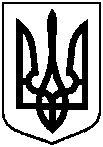 ФАСТІВЕЦЬКА ГІМНАЗІЯ ФАСТІВСЬКОЇ МІСЬКОЇ РАДИ КИЇВСЬКОЇ ОБЛАСТІНАКАЗ31.08.2023  року                                                                                           № 75-одПро організацію освітнього процесу у Фастівецькій гімназії та посилення заходів безпеки у 2023-2024 н.р в умовах дії воєнного стануНа виконання законів України «Про освіту», «Про загальну середню освіту», постанови Кабінету Міністрів України від 24 червня 2022 №711 «Про початок навчального року під час дії правового режиму воєнного стану в Україні», Санітарного регламенту для закладів загальної середньої освіти, затвердженого наказом Міністерства охорони здоров’я України від 25.09.2020 №2205, зареєстрованого в Міністерстві юстиції України 10.11.2020 за №1111/35394 (із змінами, внесеними наказом МОЗ України від 01.08.2022 за №1371), Указу Президента України "Про продовження строку дії воєнного стану в Україні» від 26.07.2023 №451, Указу Президента України від від 16.03.2022 №143 «Про загальнонаціональну хвилину мовчання за загиблими внаслідок збройної агресії російської», розпорядження Кабінету Міністрів України від 14 грудня 2016 р. №988-р «Про схвалення Концепції реалізації державної політики у сфері реформування загальної середньої освіти «Нова українська школа» на період до 2029 року», враховуючи інструктивно-методичні рекомендації щодо організації освітнього процесу у закладах загальної середньої освіти у 2023-2024 н.р., на підставі рішення педагогічної ради закладу від 31.08.2023 (протокол №1), керуючись рішенням постійної комісії Фастівської районної державної адміністрації (Фастівської районної військової адміністрації) з питань техногенно-екологічної безпеки та надзвичайних ситуацій від 30.08.2023, протокол №8 щодо погодження форм освітнього процесу для закладів освіти територіальних громад Фастівського району, та з метою забезепечення безпечних умов для всіх учасників освітнього процесуНАКАЗУЮ:Затвердити структуру 2023-2024 навчального року (Додаток 1)Визначити, що структура навчального року за рішенням педагогічної ради закладу може коригуватися в залежності від безпекової ситуації в регіоні та у державі в цілому, зумовленої повномасштабним російським вторгненням на територію України.Освітній процес з 01.09.2023 року у Фастівецькій гімназії організувати за інституційню (очною) формою.Визначити, що в умовах надзвичайних ситуацій освітній процес у закладі освіти організовується із використанням технологій дистанційного навчання за допомогою технічних засобів комунікації, доступних для учасників освітнього процесу. За запитом батьків у закладі освіти можуть бути організовані індивідуальні форми здобуття освіти (зокрема екстернатна, сімейна (домашня)). Місцем укриття здобувачів освіти 1-4 класів визначити захисну споруду, розташовану у підвальному приміщенні Фастівецького ЗДО «Барвінок».Місцем укриття здобувачів освіти 5-9 класів визначити найпростіше укриття, розташоване у приміщенні основної школи Фастівецької гімназіїЗатвердити режим роботи закладу у 2023-2024 н.р. (Додаток 2).Затвердити план заходів з організації безпечного освітнього середовища в умовах воєнного стану у 2023-2024 н.р. (Додаток 3).Затвердити протокол дій учасників освітнього процесу під час повітряної тривоги (Додаток 4).Призначити відповідальним за організацію сповіщення «Повітряна тривога» у закладі освіти чергового адміністратора (Додаток 5).Для супроводу здобувачів освіти в укриття та їх перебування в укритті призначити чергового техпрацівника (за окремим графіком).Класним керівникм 1-9 класів:до 02.09.2023 р. провести батьківські збори з питань організації та дотримання безпекових умов навчання у закладі освіти;01.09.2023 провести навчання здобувачів освіти щодо ознайомлення з місцем розташування укриття, правилами поведінки під час переміщення до укриття та перебування в ньому;04.09.2023 провести інструктаж здобувачів освіти з питань дотримання правил поведінки в умовах дії воєнного стану.Усім вчителям закладу:спланувати виконання програм, враховуючи структуру навчального року. Календарно-тематичні плани на І семестр подати на затвердження директору і заступнику директора з навчально-виховної роботи до 05.09.2023р., на ІІ семестр – до 12.01.2024 р.;для дотримання єдиних вимог в організації освітнього простору з використанням технологій дистанційного навчання освітній процес здійснювати на електронній освітній платформі Google Classroom;для здійснення дієвої комунікації між учасниками освітнього процесу та їх оперативного інформування використовувати комунікативний простір:закриті групи, спільноти класів (Viber, Zoom);офіційний веб сайт Фастівецького ЗЗСО І-ІІІ ст.;сторінка Фастівецького ЗЗСО І-ІІІ ст. у Facebookзабезпечити виконання навчальних планів та програм на 2023-2024 н.р.;щоденно у кожному класі проводити о 9 годині 00 хвилин загальнонаціональну хвилину мовчання за співвітчизниками, загиблими внаслідок збройної агресії Російської Федерації проти України;щоуроку практикувати проведення психологічної хвилинки для зняття психологічної напруги та формування навичок у дітей вміння керувати собою.Заступнику директора з навчально-виховної роботи Ровінській Т.А.:до 04.09.2023 провести нараду-інструктаж з працівниками гімназії (із фікасцією у відповідних журналах) щодо дотримання вимог охорони праці, безпеки життєдіяльності, пожежної безпеки, цивільного захисту у закладі освіти, профілактики й попередження нещасних випадків серед учасників освітнього процесу та з питань дотримання безпекових норм поведінки в умовах дії воєнного стану; у разі надзвичайної ситуації надавати педагогічним працівникам методичну допомогу щодо організації освітнього процесу з використанням технологій дистанційного навчання;організувати, координувати та здійснювати контроль за виконанням вчителями освітніх програм, за правильністю і своєчасністю внесення записів до електронних класних журналів;забезпечувати систематичне висвітлення результативності роботи гімназії на веб-сайті закладу освіти.Призначити соціального педагога Борисенко О.О. відповідальною за здійснення систематичного контролю за станом відвідування учнями навчальних занять.Призначити Литвиненко С.С., вчителя інформатики, відповідальною за технічний супровід організації освітнього процесу з використанням технологій дистанційного навчання.Завгоспу Денисенко А.А.:забезпечити з 01.09.2023 р. обмеження доступу на територію та у приміщення закладу осіб, які не задіяні в освітньому процесі;щоденно до 08.00 забезпечити преведення огляду території закладу освіти на предмет виявлення небезпечних предметів з обов’язковою реєстрацією у відповідному журналі;забезпечитти щоденний контроль за дотриманням у закладі освіти санітарно-гігієнічних та протиепідемічних вимог;забезпечити своєчасну і належну підготовку закладу до роботи у осінньо-зимовий період.Відповідальним за організацію охорони у закладі освіти призначити машиніста робітника з комплексного обслуговування приміщень Борисенка О.О.Відповідальному за організацію охорони у закладі освіти Борисенку О.О. провести 01.09.2023 р. інструктивну нараду із технічним персоналом та сторожами закладу з питань вимог до охорони.Контроль за виконанням цього наказу залишаю за собою.Директор гімназії                                                                       Людмила КІБКАЛОДодаток 1 до наказу від 31.08.2023 р. №75-одСТРУКТУРА 2023-2024 навчального рокуу Фастівецькій гімназії в умовах дії правового режиму воєнного стануПочаток занять – 01 вересня. Тривалість навчальних семестрів становить:І семестр - з 01.09.2023 р. по 22.12.2023 р.ІІ семестр - з 10.01.2024 р. по 31.05.2024 р.Терміни канікули для учнів:осінні - з 23.10 по 29.10.2023 р.зимові - з 25.12.2023 р. по 09.01.2024 р.весняні - з 25.03 по 31.03.2024 р.літні - з дня закінчення навчального року по 31 серпня Навчальні екскурсії та навчальна практика учнів організовуються та проводяться упродовж навчального року.Державна підсумкова атестація здобувачів освіти 4 та 9 класів проводиться у терміни, визначені Міністерством освіти і науки України.Вручення документів про освіту випускникам закладу у терміни, визначені Міністерством освіти і науки України.Директор гімназії                                                                Людмила КІБКАЛО Додаток 2 до наказу від 31.08.2023 р. №75-одРЕЖИМ РОБОТИ Фастівецької гімназії  в умовах дії правового режиму воєнного стануРежим роботи – п’ятиденнийПочаток навчальних занять – 8.30 год.Розклад дзвінків:Графік харчування:При організації освітнього процесу в очній формі у разі включення сигналу «Повітряна тривога» або інших сигналів оповіщення забезпечується безумовне переривання освітнього процесу, що здійснюється в будівлі, приміщенні закладу освіти. Учасники освітнього процесу організовано прослідують до споруд цивільного захисту і перебувають в них до скасування тривоги, за можливості продовжуючи освітній процес в укритті, а після відбою тривоги – повертаються до приміщення закладу освіти, де організовується освітній процес із урахуванням необхідного корегування.В умовах надзвичайних ситуацій освітній процес у закладі освіти організовується із використанням технологій дистанційного навчання за допомогою технічних засобів комунікації, доступних для учасників освітнього процесу. Під час організації навчання в дистанційному режимі забезпечується поєднання синхронної взаємодії учителя з учнями і асинхронного режиму.В умовах воєнного стану, надзвичайної ситуації іншого характеру безперервна тривалість навчальних занять при організації дистанційного навчання у синхронному форматі не перевищує для учнів:1-2 класів - 2 навчальних занять по 30 хвилин або 3 - по 20 хвилин;3-4 класів - 2 навчальних занять по 45 хвилин або 3 - по 30 хвилин, або 4 - по 20 хвилин;5-6 класів - 2 навчальних занять по 45 хвилин або 3 - по 35 хвилин, або 4 - по 25 хвилин;7-9 класів - 2 навчальних занять по 45 хвилин або 3 - по 40 хвилин, або 4 - по 30 хвилин, або 5 - по 25 хвилин.Тривалість виконання завдань для самопідготовки учнів у позанавчальний час:не більше 1 години у 3 – 5 класах; 1,5 години у 6 – 9 класах;учням 1-2 класів обов’язкові завдання для самопідготовки у позанавчальний час не рекомендуються.Директор гімназії                                                                Людмила КІБКАЛОДодаток 3 до наказу від 31.08.2023 р. №75-одПлан заходів з організації безпечного освітнього середовища в умовах воєнного стану у Фастівецькій гімназії у 2023-2024 н.р.Директор гімназії                                                         Людмила КІБКАЛОДодаток 4 до наказу від 31.08.2023 р. №75-одПРОТОКОЛ ДІЙучасників освітнього процесу Фастівецької гімназіїпід час повітряної тривогиІ. ПОРЯДОК ДІЙ У ФАСТІВЕЦЬКІЙ ГІМНАЗІЇщодо організації укриття дітей в захисних спорудах.Навчальний заклад здійснює освітній процес при умові наявності захисної споруди, вимоги до якої визначені в Кодексі ЦЗ, ПКМУ від 10.03.2017 року № 138, наказу МВС від 09.07.2018 року № 579 та комісійно визнані такими, що придатні до використання за призначенням в особливий період та обладнані всім необхідним, а саме:розрахункова кількість учасників освітнього процесу не перевищує можливості використання даної захисної споруди;всі учасники освітнього процесу заздалегідь треновані та досконально знають свої дії за сигналами тривоги і під час заповнення захисної споруди (визначити маршрут та напрямок руху, своє місце в захисній споруді, виконувати команди старшого. Місце для кожного класу (групи) визначається під час тренувальних навчань і не змінюється );учні безумовно виконують та дотримуються всіх вказівок педагогів, перебуваючи в захисній споруді не розходяться і залишаються разом з групою (класом); захисна споруда облаштована всім необхідним: учасники освітнього процесу забезпечені місцями для сидіння (лежання), питною водою, одноразовим посудом, туалетом (у більшості європейських країн є вимога, щоб у кожному класі був набір для евакуації та допомоги, відро (може бути складним) та пакети для створення приватної зони для туалету), засобами аварійного живлення, медичними аптечками, найпростішими індивідуальними засобами захисту;кожен учень повинен мати при собі записку (в кишені або нашивку на одязі) з інформацією  (ПІП, домашня адреса, вік, ПІП батьків, контактні телефони);всі технічні працівники закладу заздалегідь закріплені за кожною групою (класом).Сигнал тривоги передається через систему оповіщення, регіональне радіо та телебачення, а також на встановлений на телефоні застосунок “Повітряна тривога”.У крайніх випадках або місцях, куди не дістають сирени, сигнали тривоги можуть передавати дзвони на церквах (даний порядок визначає орган місцевого самоврядування).Правила заповнення захисної споруди при евакуації за сигналом  “Тривога” для педагогів:заповнення захисної споруди здійснюється за відповідно визначеним  звуковим сигналам, який, активується особою, відповідальною за оповіщення в навчальному закладі;педагогічний працівник (класний керівник, вчитель-предметник) нагадує дітям про головну мету та правила евакуації: не говорити, не бігти, не штовхатися, не повертатися;педагогічний працівник бере з собою класний журнал, свої особисті речі, очолює групу дітей і визначеним маршрутом рухається разом з ними в захисну споруду;закріплені за кожною групою (класом) технічні працівники закладу допомагають у проведенні евакуації;черговий адміністратор закладу перевіряє класи, групи, закриває (при необхідності) двері та вікна;після прибуття у визначене місце  захисної споруди перевірити наявність усіх дітей за списком та доповісти керівнику.ІІ. Алгоритм дій у Фастівецькій гімназії у випадку сигналу «Повітряна тривога»Відповідальна особа, черговий адміністратор закладу, вмикає наявну систему оповіщення закладу освіти. Вчитель сповіщає учнів про загрозу, а батьків – про переміщення дітей до укриття.Необхідно організувати пересування двома колонами в приміщенні класу та швидко залишити кабінет.Для супроводу початкових класів залучаються помічники з числа техперсоналу закладу освіти.Для швидкого надання медичної допомоги має бути залучений медичний працівник. Відповідальні особи після оголошення сигналу оповіщення мусять перевірити всі приміщення закладу на відсутність у них учасників освітнього процесу та працівників закладу, по завершенню перевірки прямувати до найближчого укриття.Учні, які знаходяться на подвір'ї закладу, під час сигналу оповіщення повинні самостійно рухатися до найближчого укриття фонду захисних споруд. У середині захисної споруди відповідальні особи повинні допомогти учасникам освітнього процесу швидко та спокійно зайняти місця. Під час перебування в захисній споруді вчителі та вiдповiдальнi особи здійснюють необхідну підтримку, заходи для комфортного та спокійного перебування в укритті. Після завершення небезпеки та оголошення про відбій тривоги, вчителі та відповідальні особи слідкують за тим, щоб вихід усіх учасників освітнього процесу з укриттів здійснювався колонами або групами. Під час переміщення до укриттів необхідно врахувати наявність інклюзивних груп і класів. У випадку присутності дітей з ООП – попередньо проводити з ними навчання та бесіди, передбачити швидке та спокійне переміщення до укриття, спеціальне місце та заходи, що будуть здійснюватися в укриттях для максимального залучення до них дітей з ООП. ІІІ. Алгоритм дій за сигналом «Повітряна тривога»  під час дистанційного навчанняВ момент повітряної тривоги, вчитель має сповістити дітей про тривогу, оголосити про припинення заняття та зобов’язати учнів піти в укриття. До пропущених через тривогу занять учні класу не повертаються. Вчителі надсилають навчальний матеріал учням для самостійного опрацювання.ІV. Пам’ятки для батьків здобувачі освіти Фастівецької гімназії  щодо  посилення заходів безпеки під час освітнього процесу в умовах дії воєнного стануПідготовка до навчального рокуОзнайомтеся з безпековими правилами школи до початку навчального року. Уточніть нюанси, які вас хвилюють, з адміністрацією чи вчителями.Поговоріть з дитиною про евакуацію у школі. Поцікавтеся її ставленням до цього процесу, можливими страхами тощо. Педагоги також проведуть бесіди, але важливо, щоб цей процес був двостороннім, а настанови батьків і вчителів узгоджувалися між собою.Наголосіть на особистій відповідальності під час евакуації. Поясніть, що вчителі обов’язково супроводжуватимуть клас, але дитина також має дотримуватися правил і прямувати з усіма до укриття.Поясніть, що освітній процес триває і під час повітряної тривоги. Підкресліть, що у цей час дитина не може піти додому, а перебування межами укриття небезпечне для життя та здоров’я.Якщо ваша дитина самостійно ходить до школи, розкажіть і покажіть їй укриття на її маршруті, яким вона може скористатись. Повітряна тривога може спіткати дитину між школою і домом.Якщо ж швидко дістатися до найближчого укриття неможливо, треба скористатися наявними природними або штучними укриттями, зокрема, рельєфом місцевості (балки, яри тощо), заглибленими приміщеннями та спорудами, а якщо такого немає - будівлями і спорудами різного призначення за правилом «двох стін». Якщо дитина перебуває в громадському транспорті, необхідно залишити транспорт та перейти до найближчого укриття.Роз‘ясніть дитині основні правила поведінки з вибухонебезпечними предметами:зберігати пильністьне чіпати і не наближатися до підозрілих предметів;виявивши підозрілий предмет, повідомити дорослих та зателефонувати 101;звертати увагу на знаки, що попереджають про заміновані території, наприклад, біло-червоні написи “Міни”, біло-червона стрічка, саморобні знаки/написи;не ходити невідомим шляхом до школи.Надайте класному керівнику всю необхідну інформацію: свої контакти, контакти тих, хто може забирати дитину зі школи, деталі стану здоров’я дитини тощо.Подбайте, щоби дитина також володіла важливою інформацією: знала ваші контакти, свою групу крові, свої хронічні хвороби тощо. Можна зробити нашивку з цими даними на шкільній формі для дітей початкової школи, вкласти записки до щоденника, телефона, кишені. Якщо дитина має особливі потреби, і ви хвилюєтеся про ї ї фізичний чи ментальний стан, обговоріть з адміністрацією нюанси, що викликають занепокоєння. Уточніть наявність у школі необхідних дитині медикаментів чи засобів, узгодьте окремі канали комунікації з вами. Долучіться до загального каналу комунікації — розсилки/чату школи чи класу, щоб отримувати необхідні новини.Під час повітряної тривоги у школіБудьте впевнені, що діти прямують до укриття, де є все необхідне для їхньої безпеки та комфортного перебування.Підтримуйте атмосферу взаємоповаги. Не турбуйте вчителів без нагальної потреби, адже під час повітряної тривоги вони насамперед мають дбати про дітей.Пам’ятайте, що завершення повітряної тривоги у школі відбувається після відповідного офіційного повідомлення. Протягом усього цього час діти мають перебувати в укритті. Поважайте правила школи, відповідно до яких може бути заборонено забирати дитину до завершення повітряної тривоги. Це зроблене заради безпеки всіх учасників освітнього процесу;Якщо під час сигналу тривоги ви перебуваєте на території школи, дотримуйтеся загальних правил евакуації. Адміністрація спрямує вас до підготовленого укриття.Пам’ятайте: під час повітряної тривоги педагог не має права відпустити дитину додому на прохання батьків.V. Правила поведінки для учнів Фастівецької гімназії під час повітряної тривоги1. В закладі освіти:При ввімкненні сигналу «Увага! Повітряна тривога!» (довгий гудок): Не панікуйте. Зберігайте спокій. Спокійно візьміть свій рюкзак і верхній одяг. Шикуєтесь у ланцюжок. Уважно слухайте та виконуйте вказівки вчителя. Спокійно рухайтеся у безпечне місце, укриття. Не біжіть, не штовхайтесь. Ввесь час ви повинні намагатися триматись свого класу та вчителя. Якщо ви загубились – підійдіть до найближчої від вас дорослої людини і повідомте своє ім’я, прізвище, з якого ви класу тощо. В укритті поводьтеся спокійно. Якщо відчуваєте тривогу – співайте, рахуйте, дістаньте свою улюблену іграшку. Уважно слухайте вказівки дорослих. При сигналі «Відбій повітряної тривоги!» (три коротких гудки): Спокійно шикуєтесь у ланцюжок і прямуєте до виходу.2. На вулиці: При ввімкненні сигналу «Увага! Повітряна тривога!» (довгий гудок): Не панікуйте. Зберігайте спокій. Прямуйте до найближчого укриття. Тримайтесь на відстані від будівель з великими скляними вітринами, вікнами. Якщо чуєте чи бачите небезпеку з повітря – одразу ж необхідно лягти на землю біля високого бордюру, бетонних блоків та закрити голову руками. Після сигналу «Відбій повітряної тривоги!» зателефонуйте рідним.3. Під час онлайн-уроків: Повідомте вчителя, що у вашій місцевості оголошено повітряну тривогу. Вимкніть комп’ютер, електроприлади. Не забудьте взяти мобільний телефон. Візьміть свою «тривожну валізку» і прямуйте у визначене вашою родиною укриття чи безпечне місце. Після сигналу «Відбій повітряної тривоги!» (три коротких гудки) повертайтесь до робочого місця.4. Вміст учнівського «Рюкзачка безпеки» Записка з ім’ям та прізвищем дитини, номером телефону, домашньою адресою, копія свідоцтва про народження, контакти батьків, сімейне фото (за бажанням). Мобільний телефон. Вологі та сухі серветки, змінна білизна. Іграшка-антистрес. Пляшка води, енергетичні батончикиДодаток 5 до наказу від 31.08.2023 р. №75-одГРАФІК ЧЕРГУВАННЯадміністраторів Фастівецької гімназії, відповідальних за організацію сповіщення «Повітряна тривога»Директор гімназії                                                         Людмила КІБКАЛОЗ наказом ознайомлені:1 клас2-4 класи5-9 класи1 урок8.30 - 9.058.30 – 9.108.30 – 9.152 урок9.20 – 9.559.20 – 10.009.20 – 10.053 урок10.10 – 10.4510.10 – 10.5010.10 – 10.554 урок11.05 – 11.4011.05 – 11.4511.05 – 11.505 урок12.05 – 12.4012.05 – 12.4512.05 – 12.506 урок12.55 – 13.407 урок13.45 – 14.308 урок14.35 – 15.101-4 класи10.50-11.055-11 класи 11.50 – 12.05№з/пЗаходиТермін виконанняВідповідальний1.Опрацювати Лист ДСНС від 14.06.2022 р. № 03-1870/162-2 «Про організацію укриття працівників та дітей у закладах освіти»серпеньАдміністрація гімназії2.Забезпечити облаштування безпечного простору у закладі (укриття, запасні виходи) відповідно до вимог ДСНСсерпеньАдміністрація гімназії3.Організувати безпечне та безперешкодне пересування по закладусерпеньАдміністрація гімназії4.Перевірити проходи до всіх запасних виходів, які мають бути вільними та доступнимисерпеньДенисенко А.А., завгосп5.Забезпечити наявність схем евакуації до укриттів учасників освітнього процесусерпеньДенисенко А.А., завгосп6.Розробити чіткі процедури реагування та поведінки у надзвичайних ситуаціях. Забезпечити засвоєння цих процедур усіма працівниками закладу та постійне відпрацювання правил з учнями.серпень, впродовж рокуАдміністрація гімназіїКласні керівники7.Розробити протоколи безпеки для випадків повітряної тривоги, евакуації до укриття в школі чи за її межами. Ознайомити з ними усіх учасників освітнього процесусерпеньАдміністрація гімназії8.Інформувати учнів про правила мінної безпеки, проводити заходи із залученням ДСНСВпродовж рокуКласні керівники9.Організувати проходження працівниками закладу навчань з надання першої невідкладної допомогиВпродовж рокуАдміністрація гімназії10.Розробити адаптаційні заходи для учнів на початку навчального року, спрямовані на успішну адаптацію дітей із числа внутрішньо переміщених осібСерпень-вересеньСоц. педагог,Класні керівники11.Проводити антибулінгову політику в закладі. Розробити адаптаційні заходи для дітей із числа внутрішньо переміщених осібВпродовж рокуСоц. педагог,Класні керівники12.Провести оцінку готовності закладу змінювати спосіб організації освітнього процесу в залежності від безпекової ситуації в регіонісерпеньАдміністрація гімназіїДні тижняЧерговий адміністраторПонеділокдиректор закладу Кібкало Л.В.Вівторокзаступник директора з нвр Ровінська Т.А.Середадиректор закладу Кібкало Л.В.Четвер  заступник директора з нвр Ровінська Т.А.П’ятницядиректор закладу Кібкало Л.В./заступник директора з нвр Ровінська Т.А.